Exposiciones7 de octubre Inauguración Bienal de arte Lumen “Parámetro 05”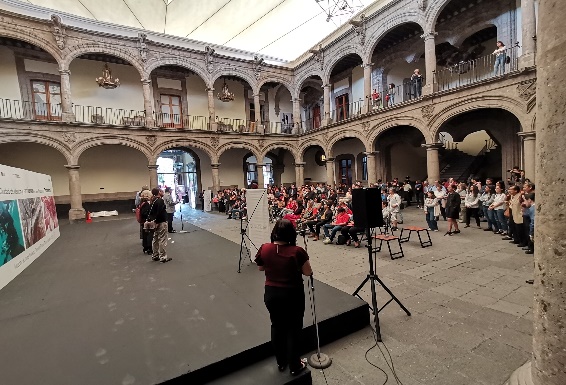 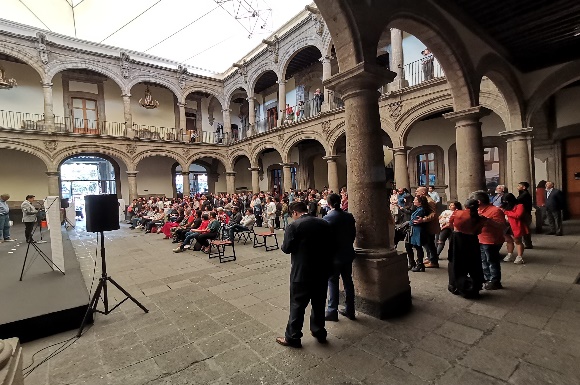 31 de octubre Inauguración Ofrenda de Día de Muertos 2023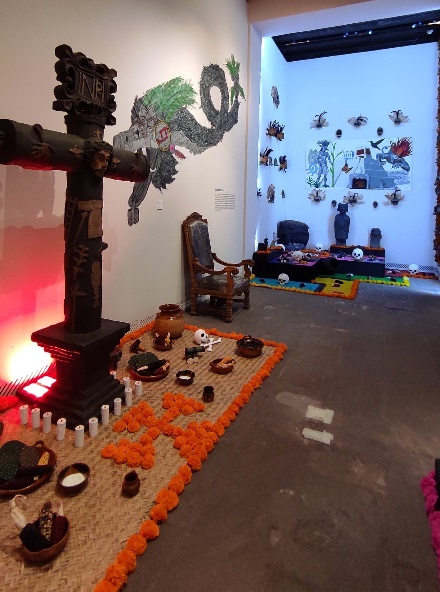 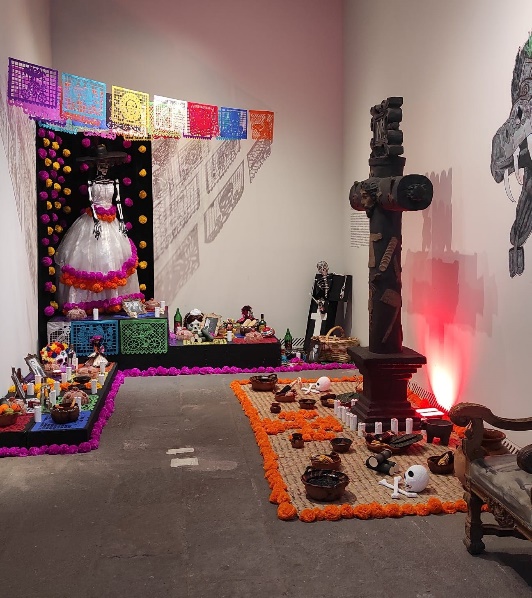 Actividades consecutivas Tridimensionalidad Cromática Lao Gabrielli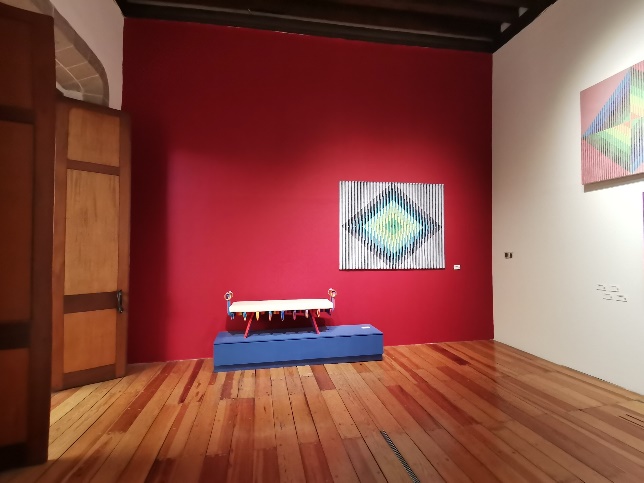 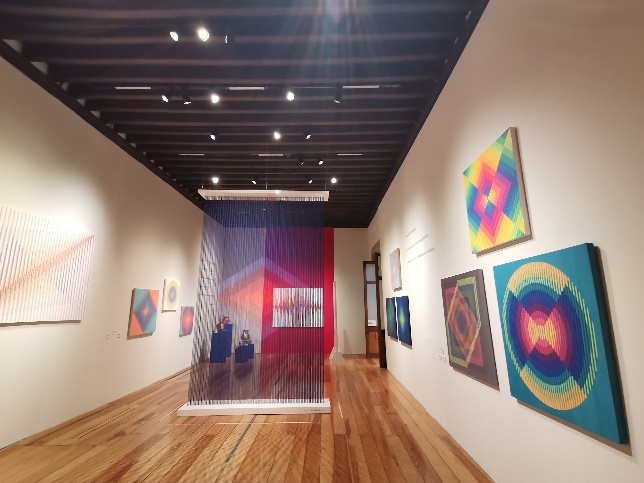 “Ciudad Espectro” Héctor García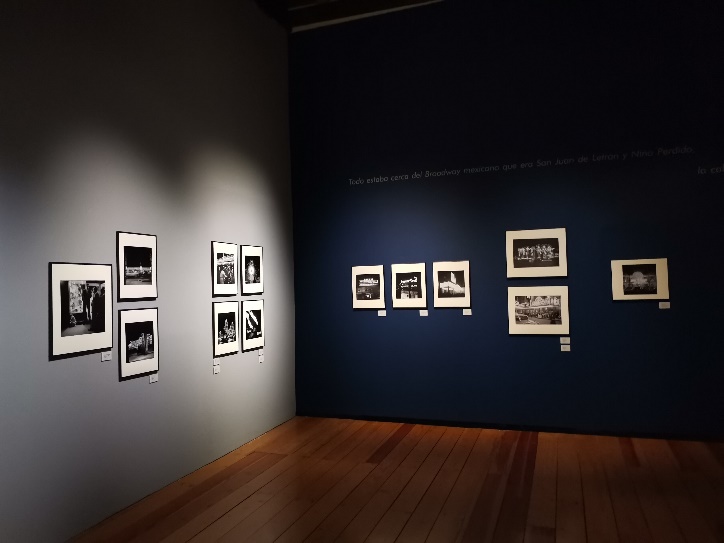 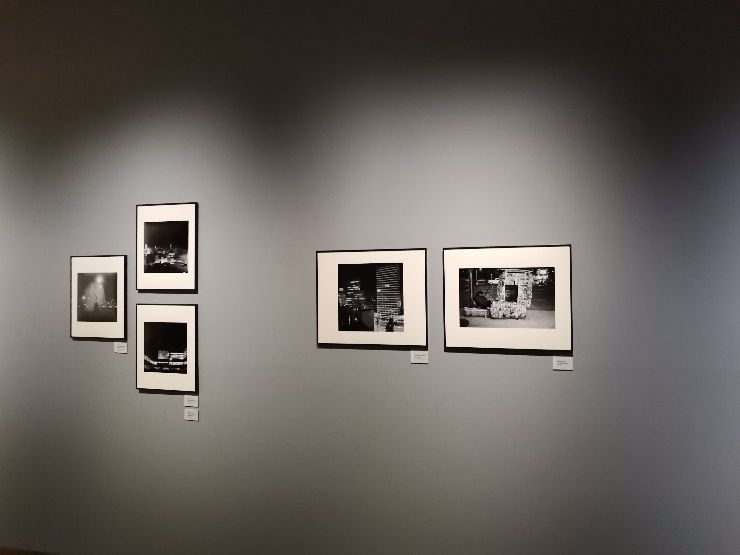 Mextropoli Reflejos de Zhon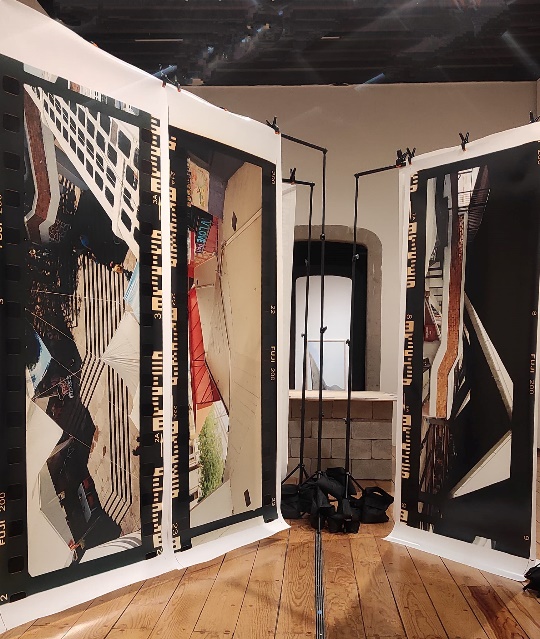 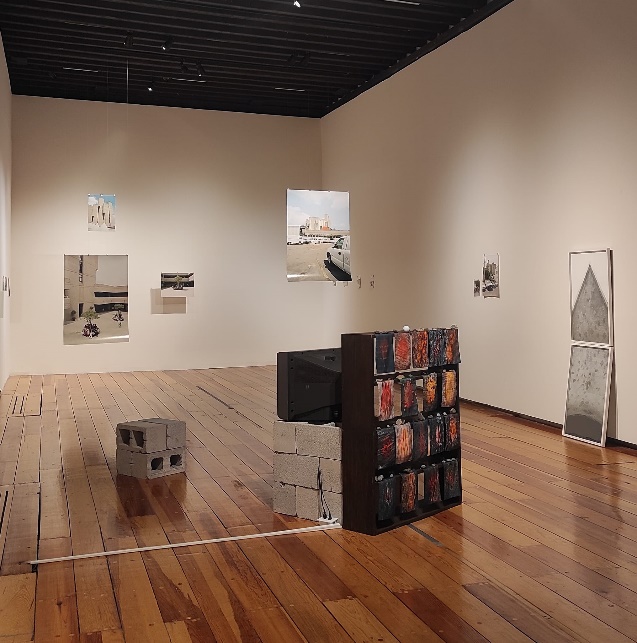 Arqueologías Eloy Tarsicio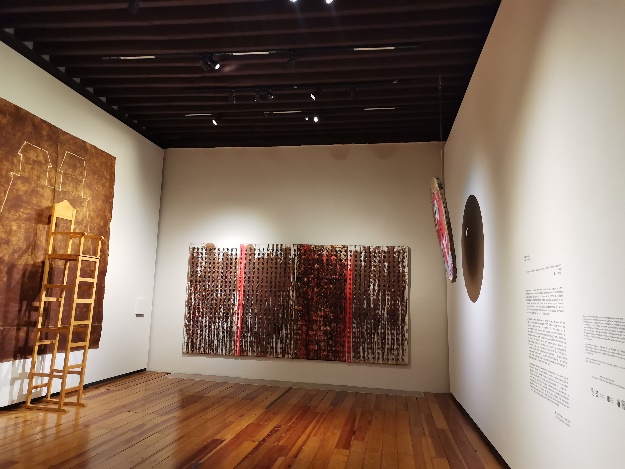 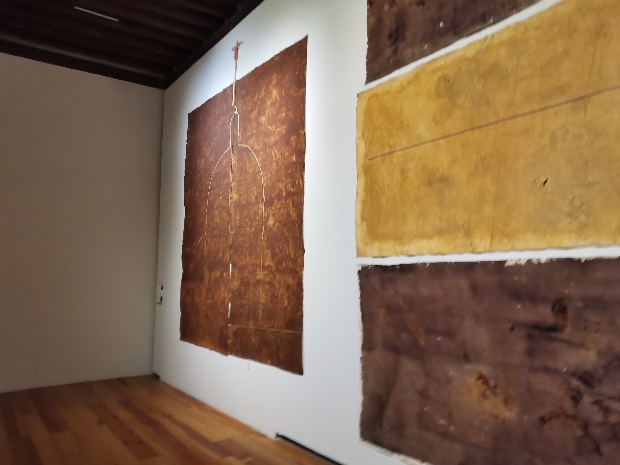 Exposición “Retrato e ilustración, obra gráfica de Antonio Helguera”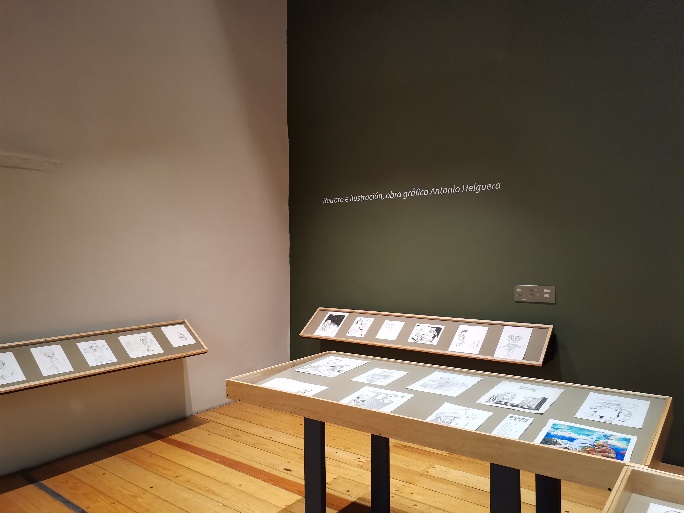 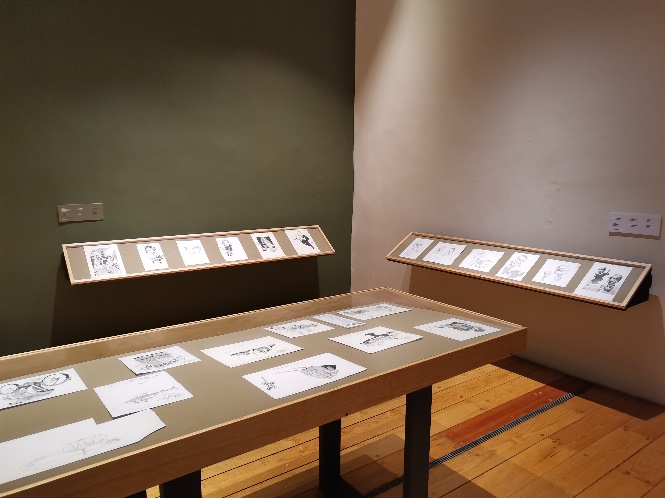 9 de noviembre Inauguración Arte Sacro Museo de la Ciudad de México	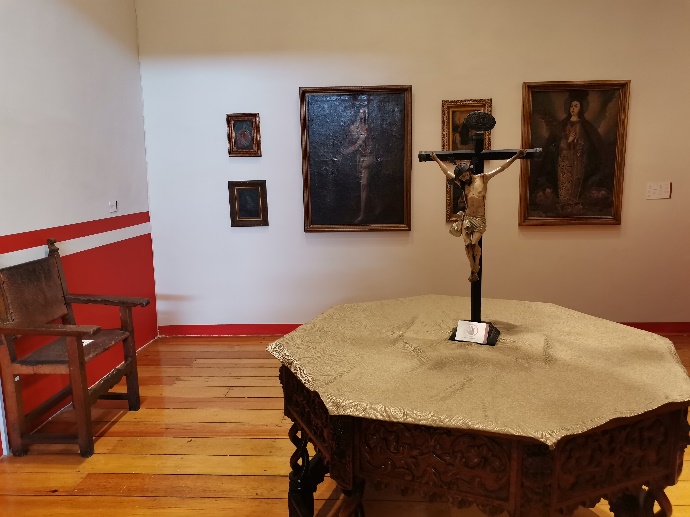 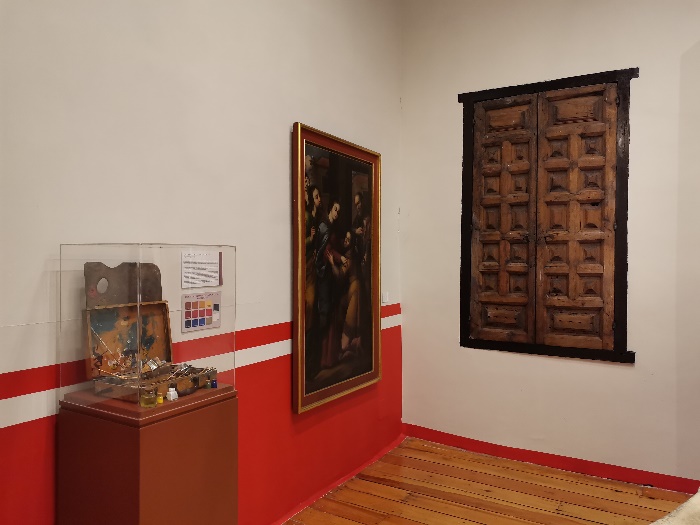 Actividades consecutivas2 de diciembre Inauguración “Feliz conciliación entre lo cúbico y lo plano” de Sergio Gutman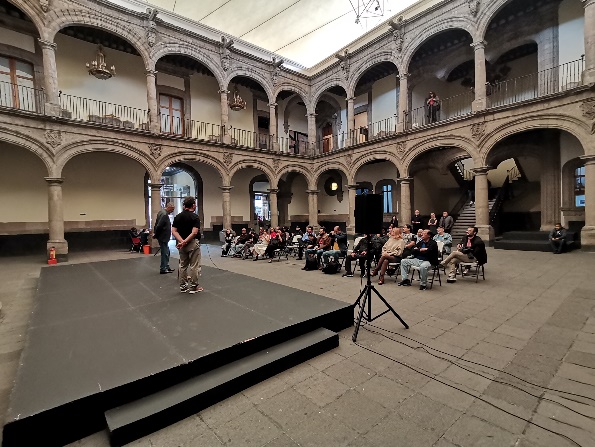 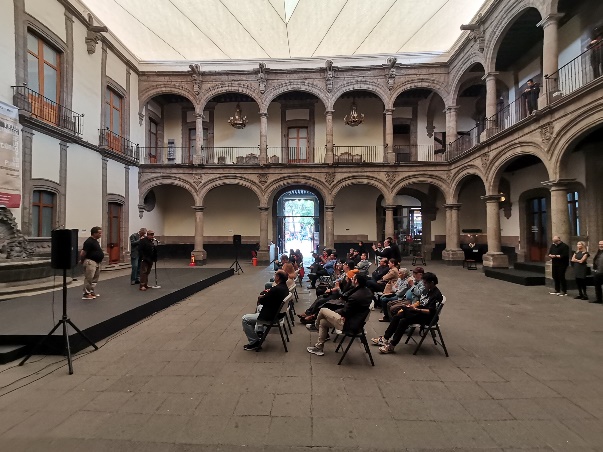 